Goal 1: Academic Intervention provided to students who require support to fill gaps due to Covid-19 absences.Goal 1: Academic Intervention provided to students who require support to fill gaps due to Covid-19 absences.Goal 1: Academic Intervention provided to students who require support to fill gaps due to Covid-19 absences.Goal 1: Academic Intervention provided to students who require support to fill gaps due to Covid-19 absences.StrategiesTimelineChampionMonitoring PlanEGLA 1 & 2QPSPhono ScreenerScience of ReadingIntervention LessonsMath Benchmarks2022-23Testing during reporting periodsRegular progress monitoringTeacher observationsPLC- PL and DiscussionsGoal 2: K-2 teachers will take part in the new EGLA assessment and the 3-5 teachers will continue to use the QPS and Phono screener. To provide better data driven instruction.Goal 2: K-2 teachers will take part in the new EGLA assessment and the 3-5 teachers will continue to use the QPS and Phono screener. To provide better data driven instruction.Goal 2: K-2 teachers will take part in the new EGLA assessment and the 3-5 teachers will continue to use the QPS and Phono screener. To provide better data driven instruction.Goal 2: K-2 teachers will take part in the new EGLA assessment and the 3-5 teachers will continue to use the QPS and Phono screener. To provide better data driven instruction.StrategiesTimelineChampionMonitoring PlanEGLA 1 & 2QPSPhono ScreenerScience of ReadingIntervention LessonsMath Benchmarks2022-23Staff surveyPL for StaffStaff exit surveys.Student surveysPower School DataStudent productsMandi PitmanKrista MeloroPLC- PL and DiscussionsWebinarsGoal 3: Increase the sense of school connectedness among our families and greater school community.Goal 3: Increase the sense of school connectedness among our families and greater school community.Goal 3: Increase the sense of school connectedness among our families and greater school community.Goal 3: Increase the sense of school connectedness among our families and greater school community.StrategiesTimelineChampionMonitoring PlanMonthly parent meetingsVariety of family events2022-23Sara Hayward and ESS TeamStaffAttendance collection at events.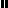 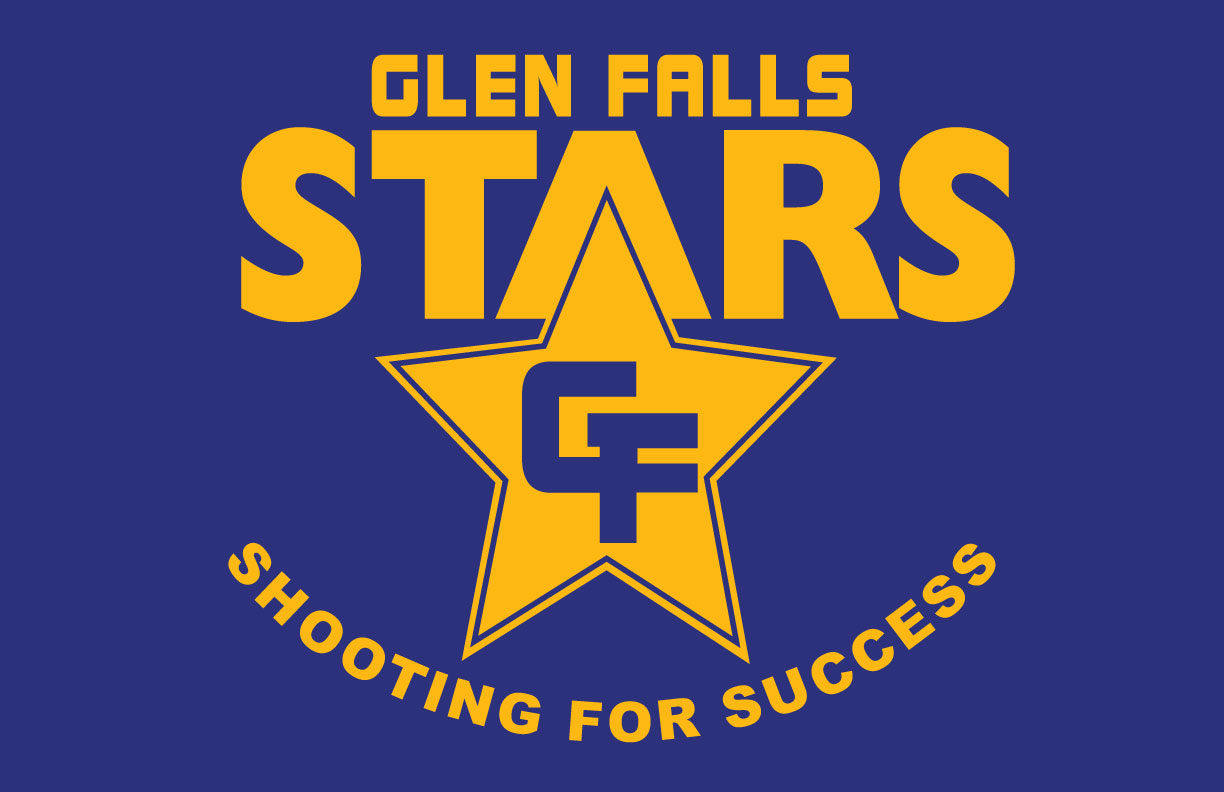 